Nominativi degli studenti primi classificati nella prova d’Istituto dei “Giochi Matematici-Bocconi ” 2019/20 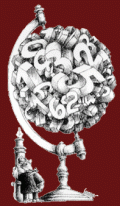 Gli allievi in elenco parteciperanno di diritto alla “Semifinale dei Campionati Internazionali”che si terrà il 14 Marzo 2020 presso il Liceo Imbriani di Avellino.Nominativi degli studenti primi classificati nella prova d’Istituto dell’Olimpiadi di Matematica 2019/20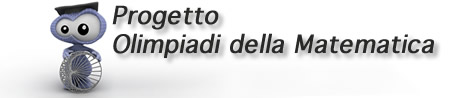 Gli allievi in elenco sono ammessi alla gara di II livello che si terrà il 20 febbraio 2020 presso il Liceo Imbriani di AvellinoNominativi degli studenti primi classificati nella prova d’Istituto dell’ Olimpiadi di Fisica 2019/20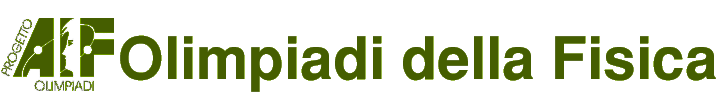 Gli allievi in elenco sono ammessi alla gara di II livello che si terrà il 19 febbraio 2020 presso il Dipartimento di Matematica/Fisica di Fisciano.                                                                                                      Prof.ssa Giuseppina NatellaN.AllievoClasseIndirizzoCat. C21Mongelluzzo M.R.IAClassico2Del Sordo M.     IAClassico3. Valvano G.         IAClassicoCat. L11.Miele F.II A Scientifico2.Rossi R.II A Scientifico3.Grieco M.II A ScientificoN.AllievoClasseIndirizzo1D’Andrea G.III AScientifico2De Simone M.         III BScientifico3.Desiderato L.               V AScientifico4.Volpe T.VAScientifico5.Mongelluzzo E.IIIAClassico6.Granese A.III AClassicoN.AllievoClasseIndirizzo1Dello Buono N.VBScientifico2De Simone S.    VBScientifico3.Bosco C.         IV BScientifico4.Memoli A.IV BScientifico5.Trillo F.III BScientifico6.Bosco A.  - RISERVAIV BScientifico